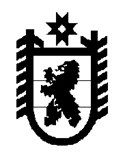 Республика Карелия Администрация Олонецкого национального муниципального районаП О С Т А Н О В Л Е Н И ЕОт 26 января 2017 года    		№ 82О внесении изменений в постановление администрации Олонецкого национального муниципального района от 14.11.2016 года № 1136 «Об утверждении плана проведения ярмарок на территории Олонецкого национального муниципального района на 2017 год»	В соответствии с пунктом 5 Порядка организации ярмарок и продажи товаров (выполнения работ, оказания услуг) на них на территории Республики Карелия, утвержденного постановлением Правительства Республики Карелия от 30 декабря 2010 года № 324-П «Об организации деятельности ярмарок и продажи товаров на них на территории Республики Карелия»,Администрация Олонецкого национального муниципального района постановляет:1. Внести изменения в постановление администрации Олонецкого национального муниципального района от 14.11.2016г. №1136 «Об утверждении плана проведения ярмарок на территории Олонецкого национального муниципального района на 2017 год»,дополнив приложение пунктами следующего содержания:	2. Контроль за исполнением данного постановления возложить на Управление экономического развития администрации Олонецкого национального муниципального района (Ю. Богданова).Глава администрации							С.К. Прокопьев4Администрация Олонецкого национального муниципального района; МБУ «Олонецкий центр творчества и досуга»г.Олонец, ул. Свирских Дивизий, д.1;4-11-07г.Олонец, ул.Свирских Дивизий, д.2; Пуллинен М.В. 4-34-97Универсальная (предпраздничная), разоваяС 27 февраля по 1 мартаг.Олонец, пл. им.Гагаринас 9 до 18 часов355Администрация Олонецкого национального муниципального района; МБУ «Олонецкий центр творчества и досуга»г.Олонец, ул. Свирских Дивизий, д.1,4-11-07 г.Олонец, ул.Свирских Дивизий, д.2; Пуллинен М.В. 4-34-97Специализированная (весенняя сельскохозяйственная), разоваяС 24 апреля по 26 апреляг.Олонец, пл. им.Гагаринас 9 до 18 часов356Администрация Олонецкого национального муниципального района; МБУ «Олонецкий центр творчества и досуга»г.Олонец, ул. Свирских Дивизий, д.1,4-11-07 г.Олонец, ул.Свирских Дивизий, д.2; Пуллинен М.В. 4-34-97Универсальная (школьная), разоваяС 28 августа по 30 августаг.Олонец, пл. им.Гагаринас 9 до 18 часов357Администрация Олонецкого национального муниципального района; МБУ «Олонецкий центр творчества и досуга»г.Олонец, ул. Свирских Дивизий, д.1,4-11-07 г.Олонец, ул.Свирских Дивизий, д.2; Пуллинен М.В. 4-34-97Специализированная (осенняя сельскохозяйственная), разоваяС 2 октября по 4 октябряг.Олонец, пл. им.Гагаринас 9 до 18 часов358Администрация Олонецкого национального муниципального района; МБУ «Олонецкий центр творчества и досуга»г.Олонец, ул. Свирских Дивизий, д.1,4-11-07 г.Олонец, ул.Свирских Дивизий, д.2; Пуллинен М.В. 4-34-97Универсальная (предновогодняя), разоваяС 18 декабря по 20 декабряг.Олонец, пл. им.Гагаринас 9 до 18 часов35